О проведении профилактической лекции11.12.2019 года в Хреновском лесном колледже имени Г.Ф. Морозова состоялась лекция «Правила безопасности граждан на железной дороге. Профилактика суицида среди несовершеннолетних. Уголовная ответственность несовершеннолетних».Лекцию провел старший инспектор ГДН Лискинского ЛОП майор полиции Кондусова О.В. при участии УУП ОМВД РФ по Бобровскому району капитана полиции Сальникова Н.Н.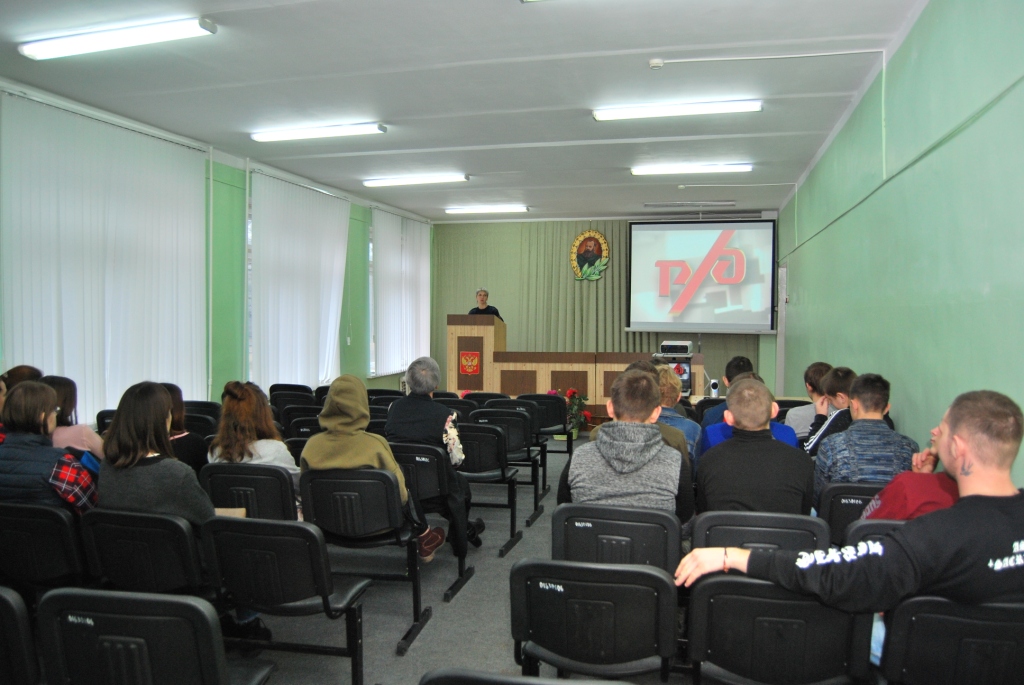 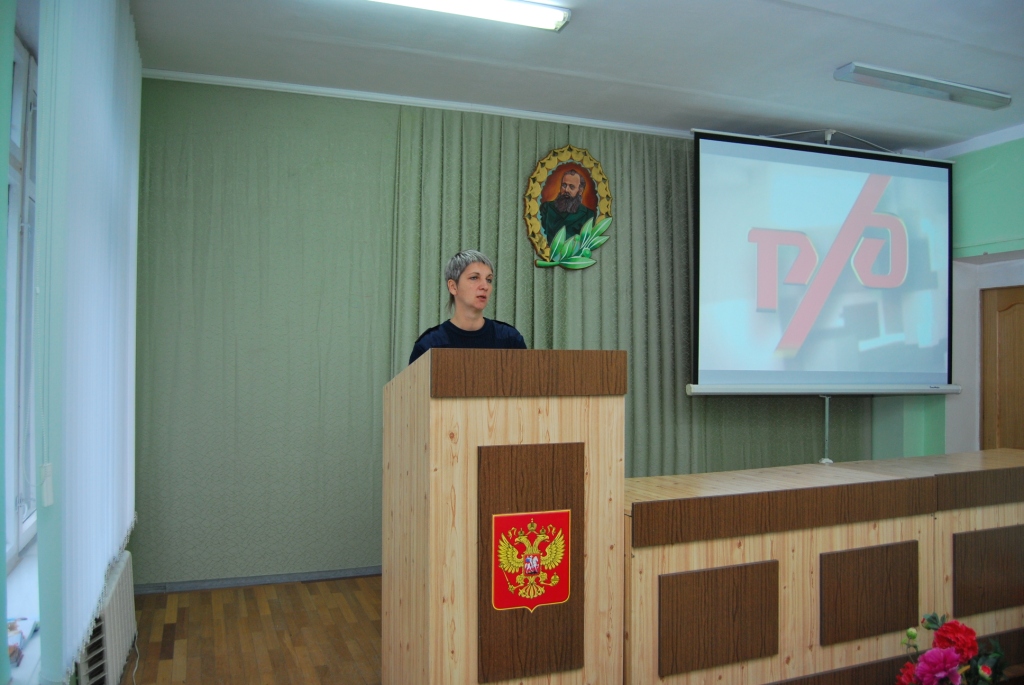 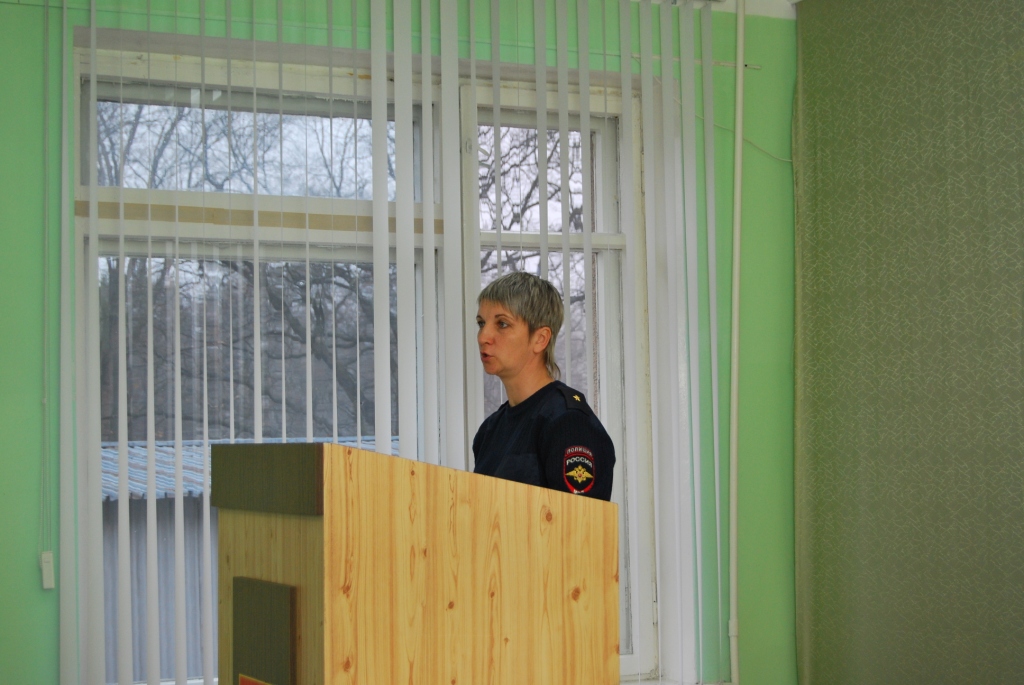 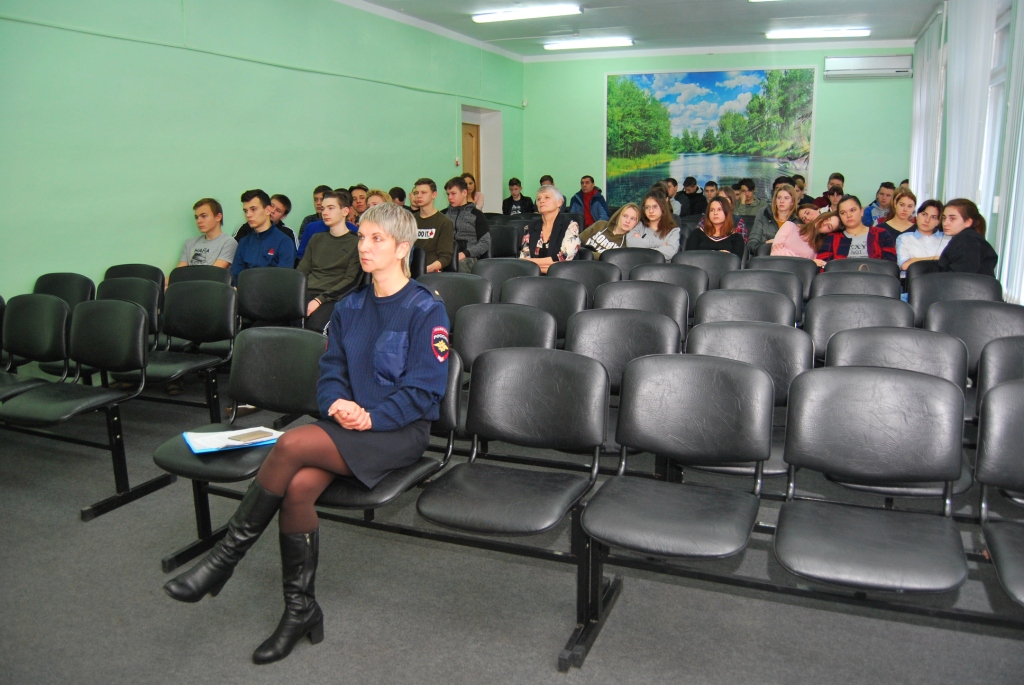 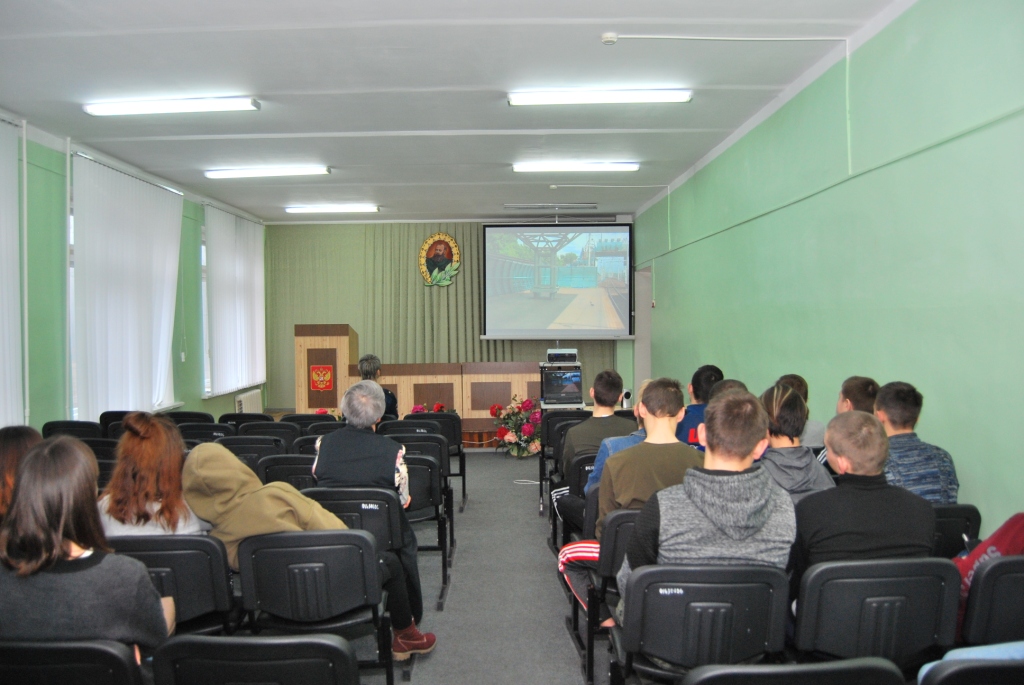 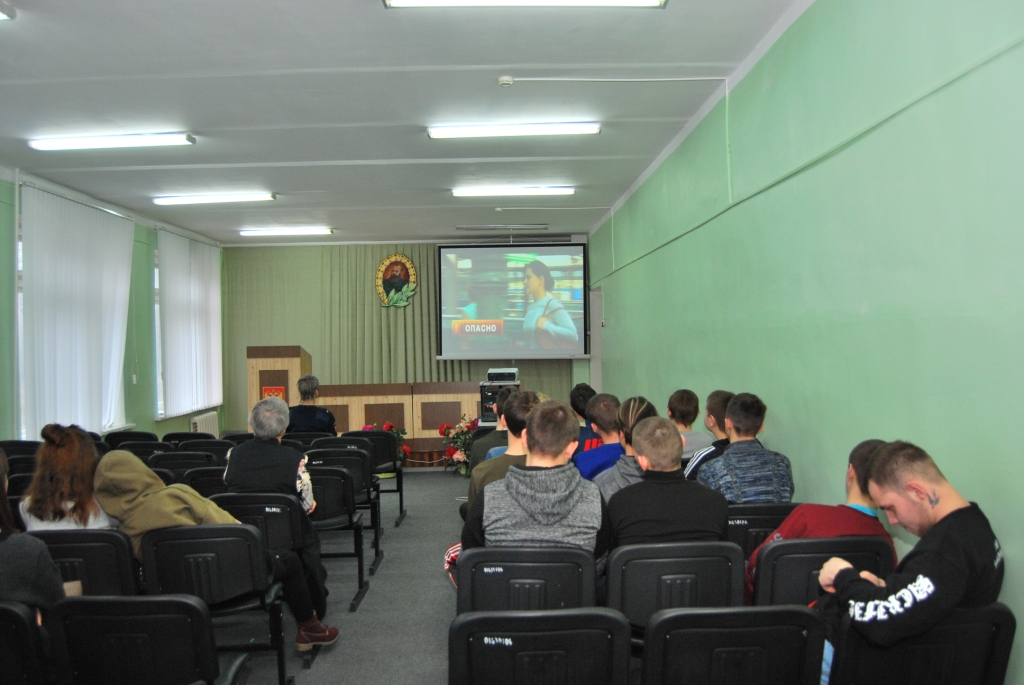 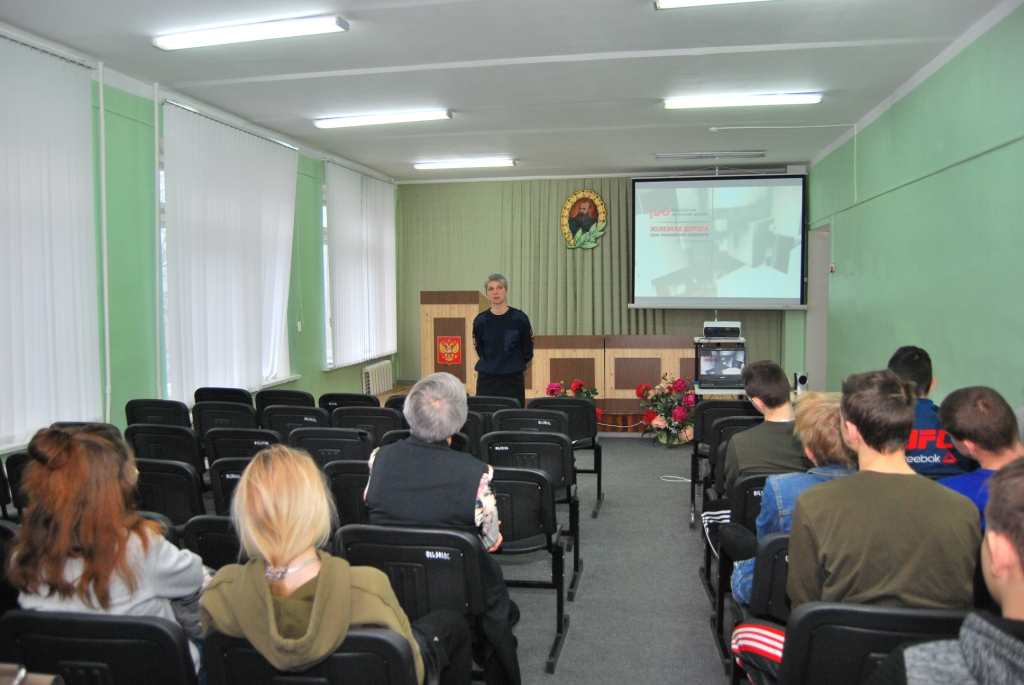 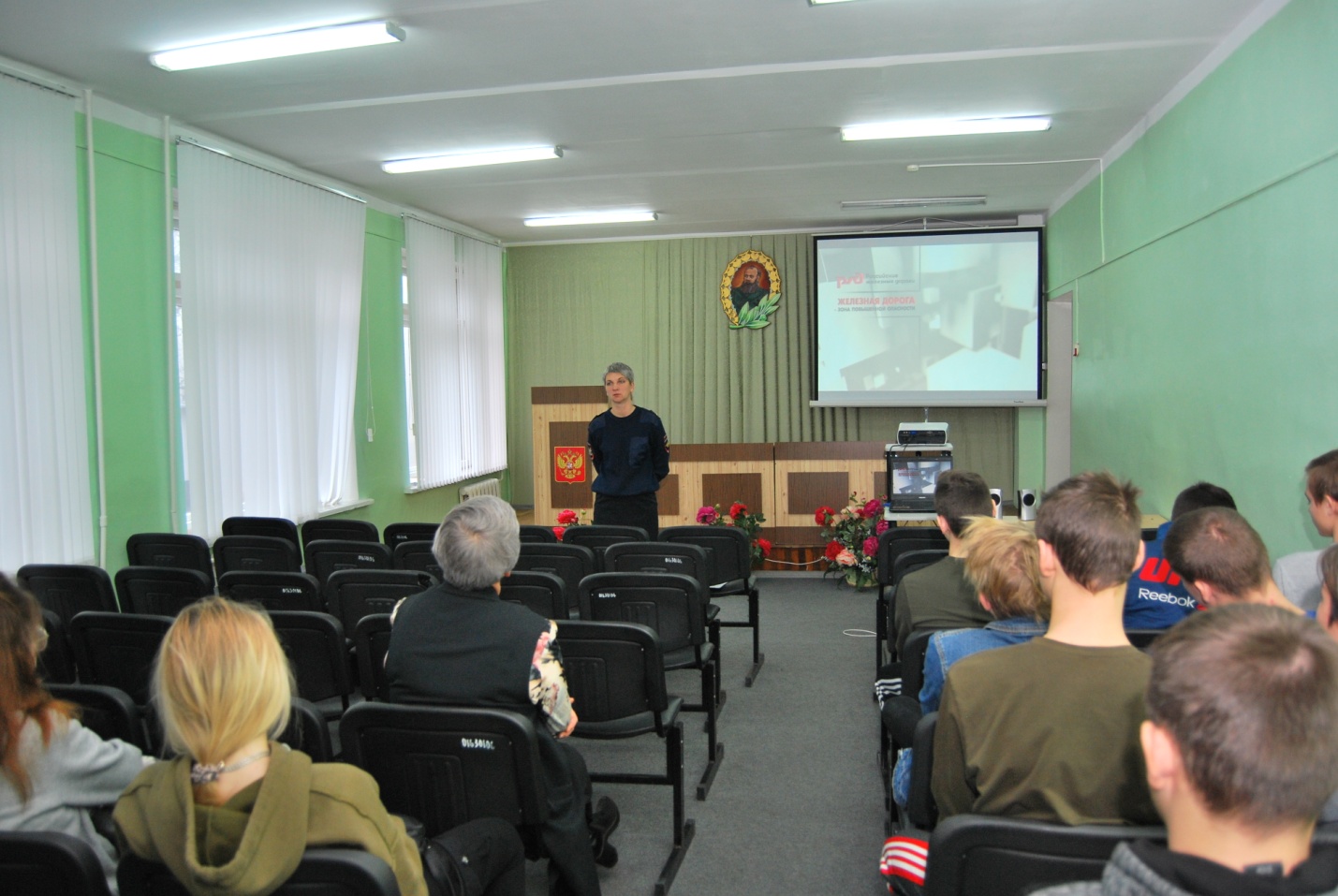 